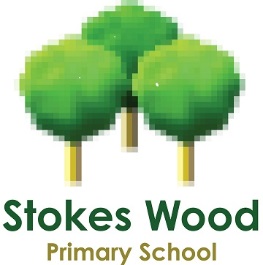 Teacher with responsibility for pastoral care.PERSON SPECIFICATION1 = written application, 2 = interview process, 3 = referenceJob Requirements: Essential (E) or Desirable (D)E / DMeasurementQualificationsTraining Qualified teacher status Further training relevant to this postED1 / 31Skills, knowledge and experienceAn understanding of the importance of the characteristics of effective learning.Have a good understanding of the  National curriculum.An understanding of the importance of effective partnerships with parents and carers.Successful teaching experience with children in all key stagesA good understanding of the role of assessment.An understanding of how to support pupils with English as an additional language.Have a creative approach to meeting the needs and interests of all learners.An understanding of Social and Emotional and Mental Health approaches to support pupils’ learning. Possession of clear strategies for promoting high standards of achievement, including managing behaviour.A calm, positive approach to behaviour management.Experience of working in a multi-agency approach to supporting vulnerable pupils and their families. Team Teach trained.Experience of working with pupils with SEND and/or SENCo qualification.A commitment to and understanding of safeguarding.Excellent written and verbal communication skills. Ability to listen.Efficient ICT skills relevant to the role. EEEDEDEDEEDDDEEE2221 / 31 / 222 / 31 / 2 / 321 / 2 / 31/3111 / 21/31LeadershipExperience of leading people. Able to work effectively as a part of a team and be able to take a lead in managing pupils and other adults in the pastoral team.Good time managementExperience of leading and advising on safeguardingExperience of working with outside agencies to support pupils in their Social and Emotional health, including social services.DEEDD1/21/2/31/21/31/2Attitude and MotivationEnthusiastic and committed to strive for the highest standards.A flexible and creative approach to working with children and parents who struggle to engage with school.Excellent interpersonal and communication skillsPositive outlook & good sense of humourBe approachable, energetic, proactive and keen to take the initiative.Able to promote the school and be the first port of call for new pupils and families at induction.Be the face of Stokes Wood: welcoming and empathetic to pupils and their families when they need support, information and advice.EEEEEEE21 / 2 / 32 /32/32/322Equal OpportunityMust be able to recognise discrimination in its many forms and be willing to put the Council’s Equality policies into practice.Believe in and promote the Stokes Wood inclusive ethos. E2